Октябрь 2021 г5 октября по всей стране учащиеся поздравляли своих учителей.  Наши учащиеся не исключение – они поздравили своих педагогов с днем Учителя, а так же показали праздничные номера, специально подготовленные к этому празднику. 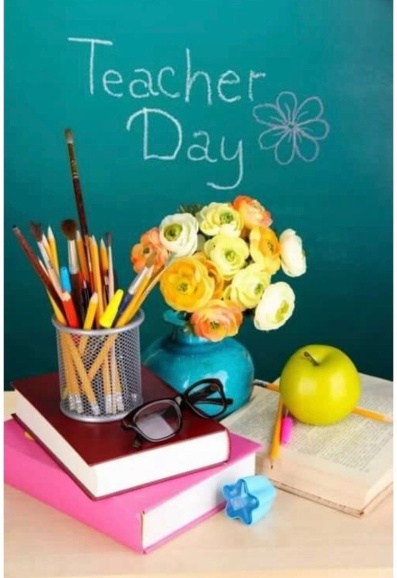 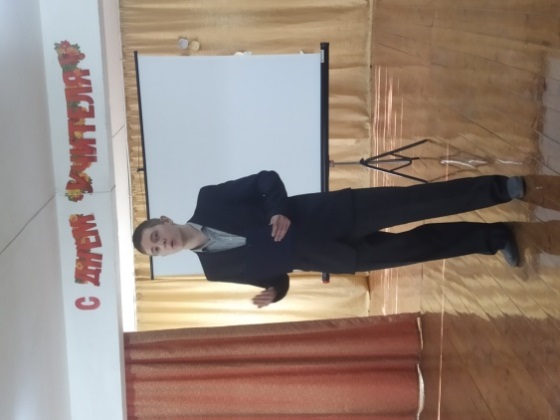 Пускай в осенний день прохладный
Вам станет на душе тепло
От поздравлений и объятий
Своих родных учеников.6 октября школу посетили сотрудники пожарной безопасности. Они провели "Урок безопасности" с детьми. Рассказали о правилах поведения при возникновении пожара, правила пользования бытовой техники и горючими веществами. Учащиеся с удовольствием примерили на себя профессию пожарного.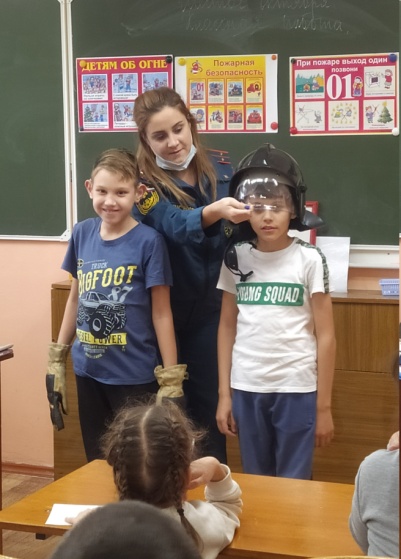 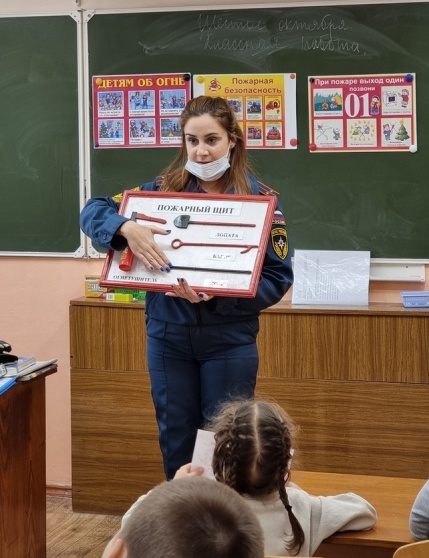 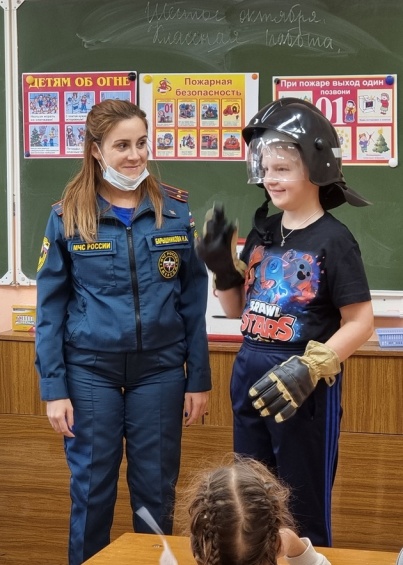 С 25 октября по 29 октября 2021г. в школе прошла традиционная «Неделя математики».
Основной темой стал информационно-познавательный проект «О математике с любовью».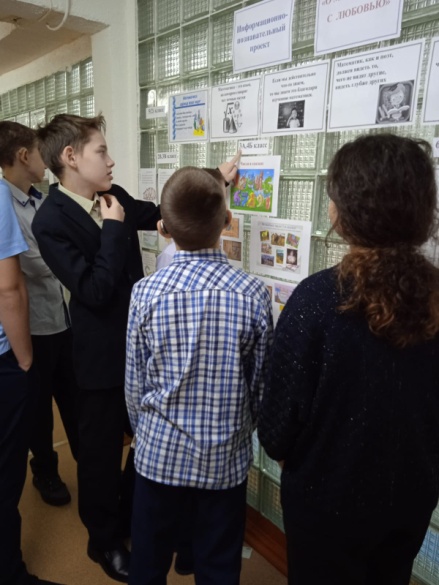 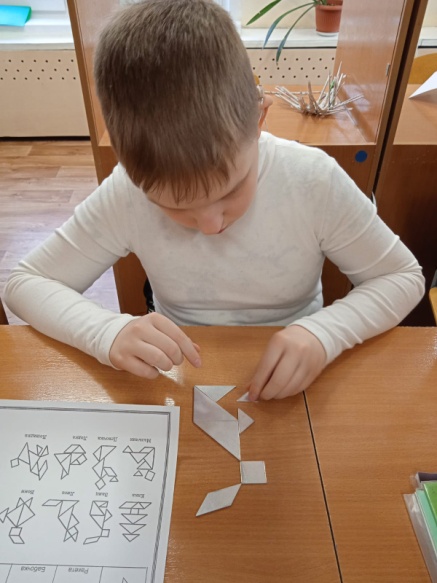 В рамках проекта каждый класс работал по своему направлению.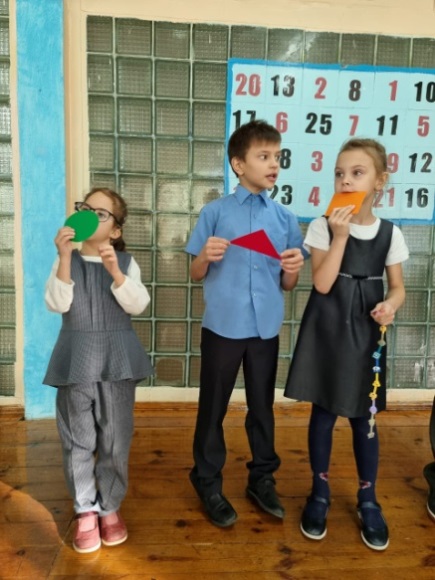 I место заняли  -  Зимкин Даниил, Эрдман Элеонора.II место - Максакова Анастасия, Ульянов АлексейIII место-Брехова Ксения, Устинов Арсений.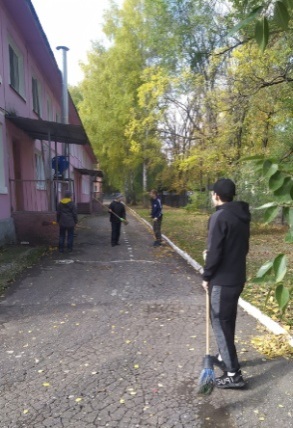 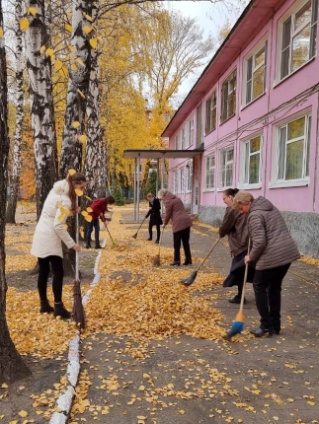 В течении всего октября ребята активно участвовали в уборке территории школы. Никто не остался в стороне. С 11 по 17 октября учащиеся школы находились на каникулах, в это время наши педагоги тоже не оставили территорию школы без внимания. 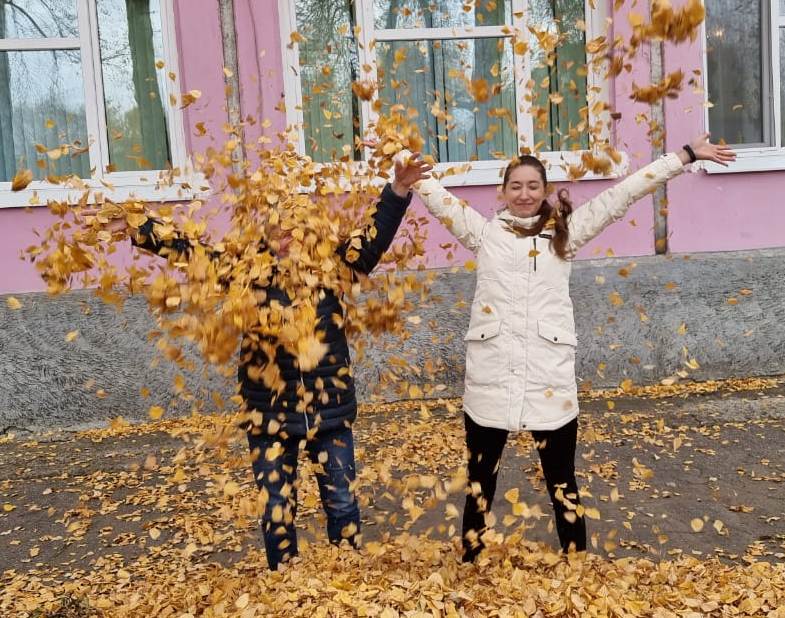 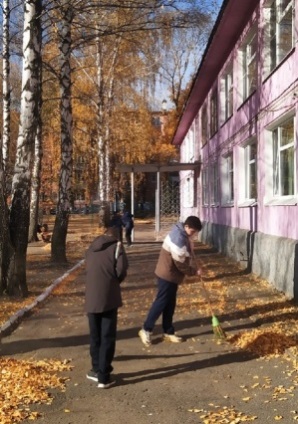 Выпуск подготовила Андреюк И.В.